36th Catalonian Team Chess Championship: 1978/79Basic dataStandings36th Catalonian Team Chess Championship36th Catalonian Team Chess ChampionshipDates:October 1978 – 21th January 1979Cities:Barcelona, Terrassa, Hospitalet de Llobr., Badalona, Olot, Premià de MarChief Arbiter:N/ATeams participating:12Players participating:N/AGames played:660Competition format:Round Robin ten boardsFinal order decided by:Match pointsTime control:N/ASources:no.teamcodflag123456789101112MP∑+=-1.CE Vulcà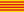 ●112.UGA●93. Barcinona 39/69●7’54.CE Espanyol●75.CE Olot●6’56.CE Terrassa●67.A Jake Club●4’58.CE Congrès ●4’59.Sant Josep Badalona●410.GE SEAT●311.CE Amistat●212.CE Lleidatà-Ruy López●1